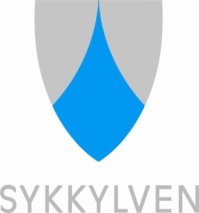 Sjekkliste for informasjon frå eleven (fyllast ut av eleven/føresette)               ElevDatoStadReferentKartlegging av…..NotaterKva for fag, situasjonar eller aktivitetar på skulen er det du liker?Er det aktivitetar, fag eller situasjonar som du opplever som vanskelege eller ubehagelege?(Lese høgt eller svare på spørsmål framfor klassa, ha prøver, ha kroppsøving, fag der eleven må eksponere seg i ei gruppe, snakke med vaksne på skulen, be læraren om hjelp, jobbe saman med eller leike med medelevar, bruke skulen sitt toalett, ete i klassa,  reise heimanfrå om morgonen, forlate foreldra, skulevegen)Har du vonde følelsar knytt til nokre av situasjonane ovanfor eller meir generelt i høve til skulesituasjonen? Kva følelsar dreier det seg om? (trist, redd, flau, nervøs, engsteleg, sint)Har du negative tankar knytt til nokon av situasjonane ovanfor eller meir generelt i forhold til skulesituasjonen? Kva er det du tenkjer? (bekymringar, negative forventningar, tankar om kva som er skummelt eller vanskeleg)Har du andre bekymringar eller har eleven opplevd noko utanom skulesituasjonen som du er oppteken av?Blir du plaga eller mobba på skulen, skulevegen eller i fritida?Er det situasjonar eller aktiviteter utanfor skulen i skuletida som gjer det freistande for deg å ikkje møte opp? (dataspel, møte vener, shopping, god mat, andre hyggelege ting som skjer heime)Kva for lærarar eller andre voksne på skulen har du eit godt forhold til, evt. eit negativ forhold til?Situasjonar der du klarer å møte på skulen eller delta i aktivitetar som du vanlegvis har vanskar med å delta i. Kva var det som gjorde at det gjekk bra?Er skulekvardagen oversiktleg  for deg? (Har du oversikt over skuledagen og skuleveka, kva for lærarar/assistentar som er inne i dei ulike timane, kven du kan gå til dersom det er behov for ein samtale, etc.)Har du gode vener?Dine ynsker og mål for korleis skulesituasjonen skal vere?Forslag til tiltakForslag til tiltak